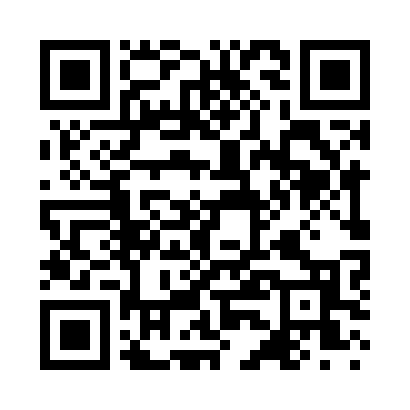 Prayer times for Aiken Estates, South Carolina, USAMon 1 Apr 2024 - Tue 30 Apr 2024High Latitude Method: Angle Based RulePrayer Calculation Method: Islamic Society of North AmericaAsar Calculation Method: ShafiPrayer times provided by https://www.salahtimes.comDateDayFajrSunriseDhuhrAsrMaghribIsha1Mon6:047:141:315:047:488:572Tue6:037:121:305:047:498:583Wed6:027:111:305:047:498:594Thu6:007:101:305:047:509:005Fri5:597:091:295:047:519:016Sat5:577:071:295:057:529:027Sun5:567:061:295:057:529:038Mon5:547:051:295:057:539:039Tue5:537:031:285:057:549:0410Wed5:517:021:285:057:559:0511Thu5:507:011:285:057:559:0612Fri5:497:001:285:057:569:0713Sat5:476:581:275:057:579:0814Sun5:466:571:275:057:589:0915Mon5:446:561:275:057:589:1016Tue5:436:551:275:057:599:1117Wed5:426:531:265:058:009:1218Thu5:406:521:265:058:019:1319Fri5:396:511:265:058:019:1420Sat5:376:501:265:068:029:1521Sun5:366:491:255:068:039:1622Mon5:356:481:255:068:049:1623Tue5:336:461:255:068:049:1724Wed5:326:451:255:068:059:1825Thu5:316:441:255:068:069:1926Fri5:296:431:255:068:079:2027Sat5:286:421:245:068:079:2128Sun5:276:411:245:068:089:2229Mon5:266:401:245:068:099:2330Tue5:246:391:245:068:109:24